The Clash, Should I Stay Or Should I GoTranslation in progress. Please wait...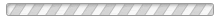 Songwriters: JONES, MICK / STRUMMER, JOE / REINHARD, SAMUEL1) Do you know this song?  Before listening, try to complete the gaps.2) Now listen to the song. Have you guessed correctly?Darling you gotta let me _______
Should I stay or should I go? 
If you say that you are _______
I'll be here till the _______ of time
So you got to let me know
Should I stay or should I go? 

Always tease tease tease
You're happy when I'm on my _______
One day is fine, next is _______
So if you want me off your back
Well come on and let me know
Should I stay or should I go? 

Should I stay or should I go now? 
Should I stay or should I go now? 
If I go there will be _______
An if I stay it will be double
So come on and let me know

This indecision's bugging me
If you don't want me, set me _______
Exactly whom I'm supposed to be
Don't you know which clothes even fit me? 
Come on and let me _______
Should I cool it or should I blow? 

Should I stay or should I _______now? 
If I go there will be trouble
And if I _______ it will be double
So you gotta let me know
Should I stay or should I go? 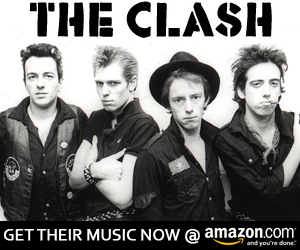 http://www.youtube.com/watch?v=GqH21LEmfbQ